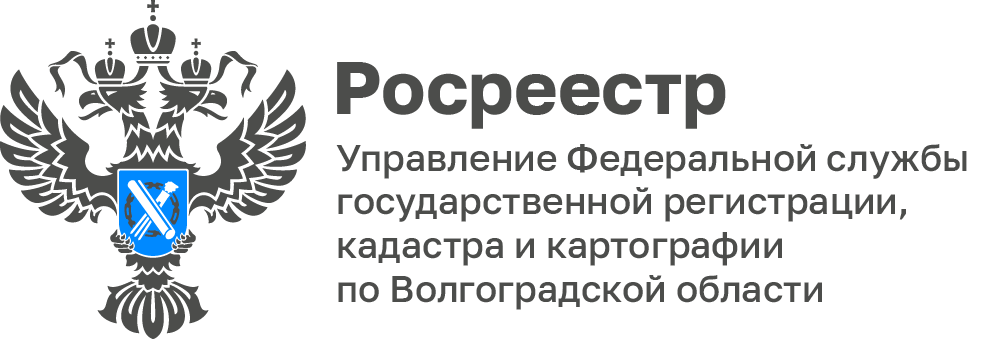 Волгоградский Росреестр зарегистрировал 332 гаража и 758 земельных участковЗакон о «гаражной амнистии» устанавливает, что до 1 сентября 2026 года гражданин, использующий гараж, являющийся объектом капитального строительства и возведенный до дня введения в действие Градостроительного кодекса РФ, имеет право на предоставление в собственность бесплатно земельного участка, находящегося в государственной или муниципальной собственности, на котором он расположенВ частности, если земельный участок для размещения гаража был предоставлен гражданину или передан ему какой-либо организацией (в том числе с которой этот гражданин состоял в трудовых или иных отношениях), либо иным образом выделен ему, либо право на использование такого земельного участка возникло у гражданина по иным основаниям.По состоянию на 30 января 2023 года в рамках реализации Закона о «гаражной амнистии» Управлением Росреестра по Волгоградской области осуществлены учетно-регистрационные действия в отношении 332 гаражей и 758 земельных участков общей площадью 22 262,8 кв. м.С уважением,Балановский Ян Олегович,Пресс-секретарь Управления Росреестра по Волгоградской областиMob: +7(937) 531-22-98E-mail: pressa@voru.ru